Во время великой отечественной войны погибло бесчисленное множество человек, но они погибли, защищая родину. Во время войны каждый человек был патриотом.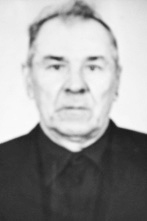 С окончания Великой Отечественной войны прошло почти 75 лет, но память о героях войны не угасает. И благодаря им наша родина спасена от немецко-фашистских захватчиков. С раннего детства я интересовался ВОВ, и знал, что мои прадедушки воевали на фронте или в тылу.Я хочу рассказать про моего прадеда Мухина Степана Алексеевича. К сожалению, я не видел  его вживую, но мне про него рассказал мой дедушкаПосле призыва в армию в 1940 году, Мухин Степан Алексеевич, сначала служил рядовым в стрелковом полку  Харьковского военного округа. В начале войны его направили в Харьковского военно-политическое училище, а затем на  трехмесячные курсы «Выстрел»  при Академии им.  Фрунзе по специальности командир миномётной роты. Прадед сражался на Калининском и Прибалтийском фронтах. В боях с 25 августа 1943 года в районе Духовщина, и Ж. Д. станции Рудня прадед показался себя одним из лучших командиров — миномётчиков. Миномётная рота под командованием Мухина С. А. всегда являлась грозой для немцев. Расчеты обученные, Степаном Алексеевичем работают безотказно, образцово, и уничтожают врага наверняка. С марта 1944 года он воевал на Прибалтийском фронте. В боях под г. Ржевом тов. Мухин получил лёгкое пулевое ранение, а в наступательном бою под г. Идрицей был контужен и тяжело ранен в голову.В период боя 17 сентября 1944 года, когда противник, до 500 солдат пехоты при поддержке 20 танков, пошёл в наступление в районе д. Центри Латвийской ССР на участке 6-ой стрелковой роты, связь с командованием батальона  от сильного артналёта противника была порвана. Тогда тов. Мухин, видя серьёзную обстановку, принял самостоятельно решение  и открыл огонь по противнику из своих миномётов, отразил наступающую пехоту противника, уничтожив при этом  до 50-ти фашистов. Большой ценой противнику удалось вклиниться в боевые порядки 5-й стрелковой роты, тов. Мухин открыл отсечный огонь и уничтожил 10 немцев, восстановив положение 5-о	 роты. За один этот день тов. Мухину пришлось отразить 7 контратак противника, уничтожив при этом до 150 солдат противника. Его биография, возможно, пополнилась бы ещё другими подвигами, но в наступательном бою в январе 1945 г. Мой прадед получил тяжёлое сквозное ранение в левое плечо. После лечения и службы в резервном  офицерском полку в Москве был уволен в запас по состоянию здоровья в июле 1945 г.За проявленное умение, смелость и мужество  Мухин Степан Алексеевич был награждён Орденом Красного знамени, Орденом красной звезды,  Орденами отечественной войны I и II степени и множеством медалей.За послевоенные годы вложил достойную лепту в развитие с. Стемасы Алатырского района. Он был председателем сельского совета, заместителем председателя колхоза, бригадиром комплексной бригады, завхозом. Среди сельчан всегда пользовался уважением.Подвиги наших прадедушек никогда не будут забыты, они добились победы в великой войне. Они сражались и победили, потому что ими двигало огромное чувство — Долг перед родиной